确保春节期间疫情不反弹！省委书记省长对当前疫情防控提出要求来源：云南发布1月18日上午
云南省疫情防控工作电视电话会议
在昆明召开会议明确
云南要慎终如始
做好疫情防控各项工作
确保平稳转段
特别是春节期间疫情不反弹
让人民群众度过一个安定祥和的
新春佳节省委书记王宁
省委副书记、省长王予波
最新要求

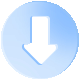 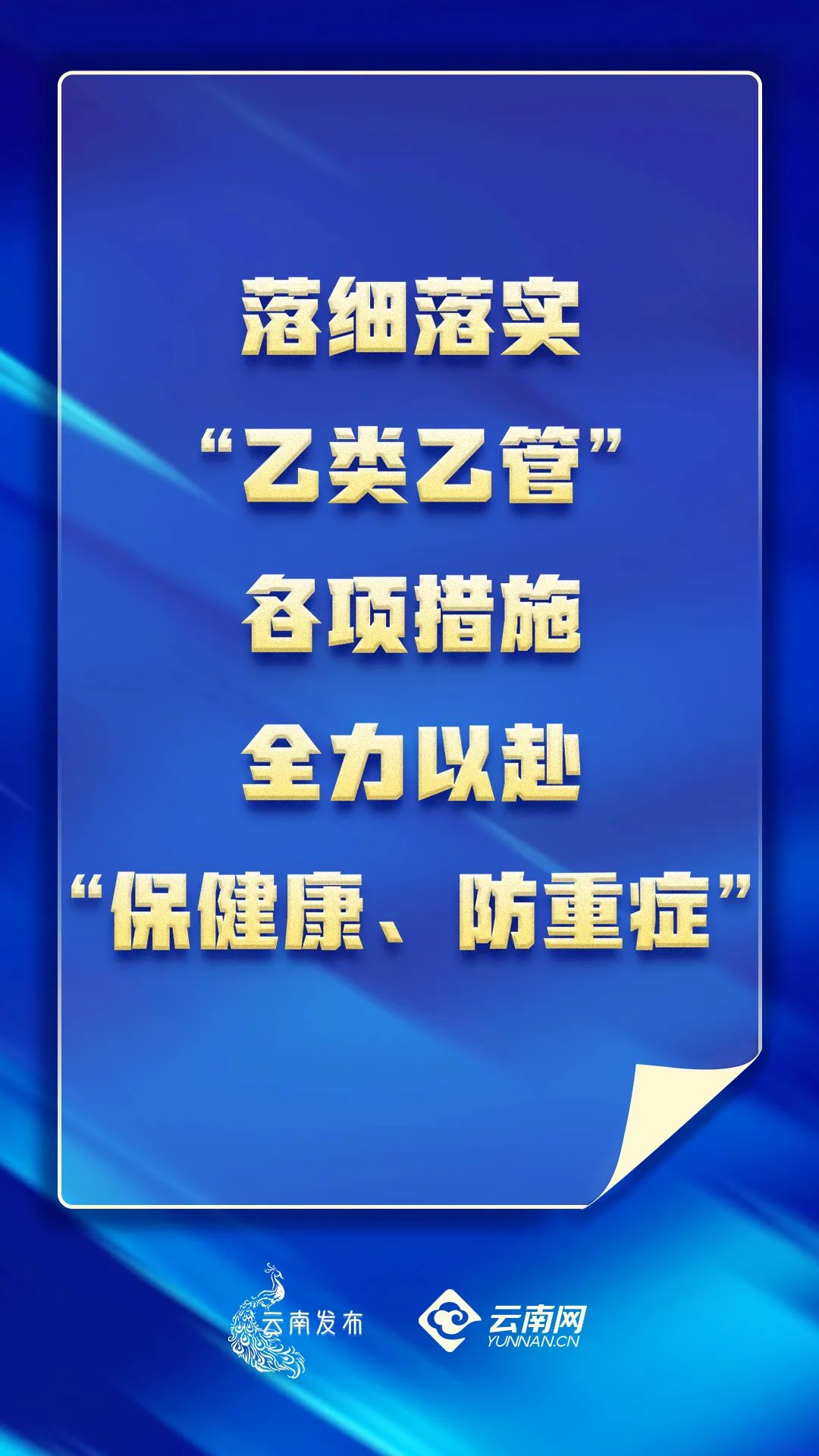 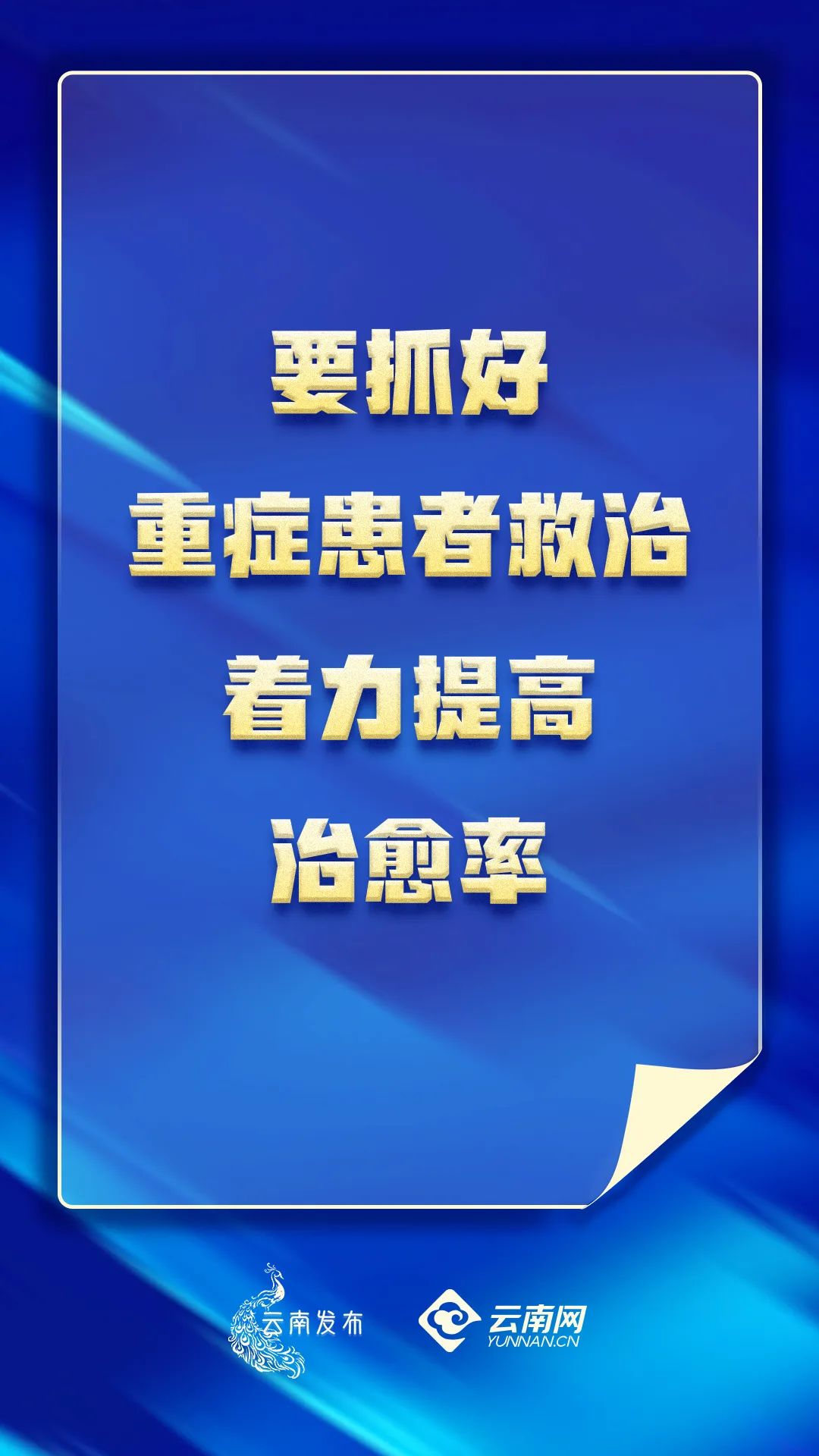 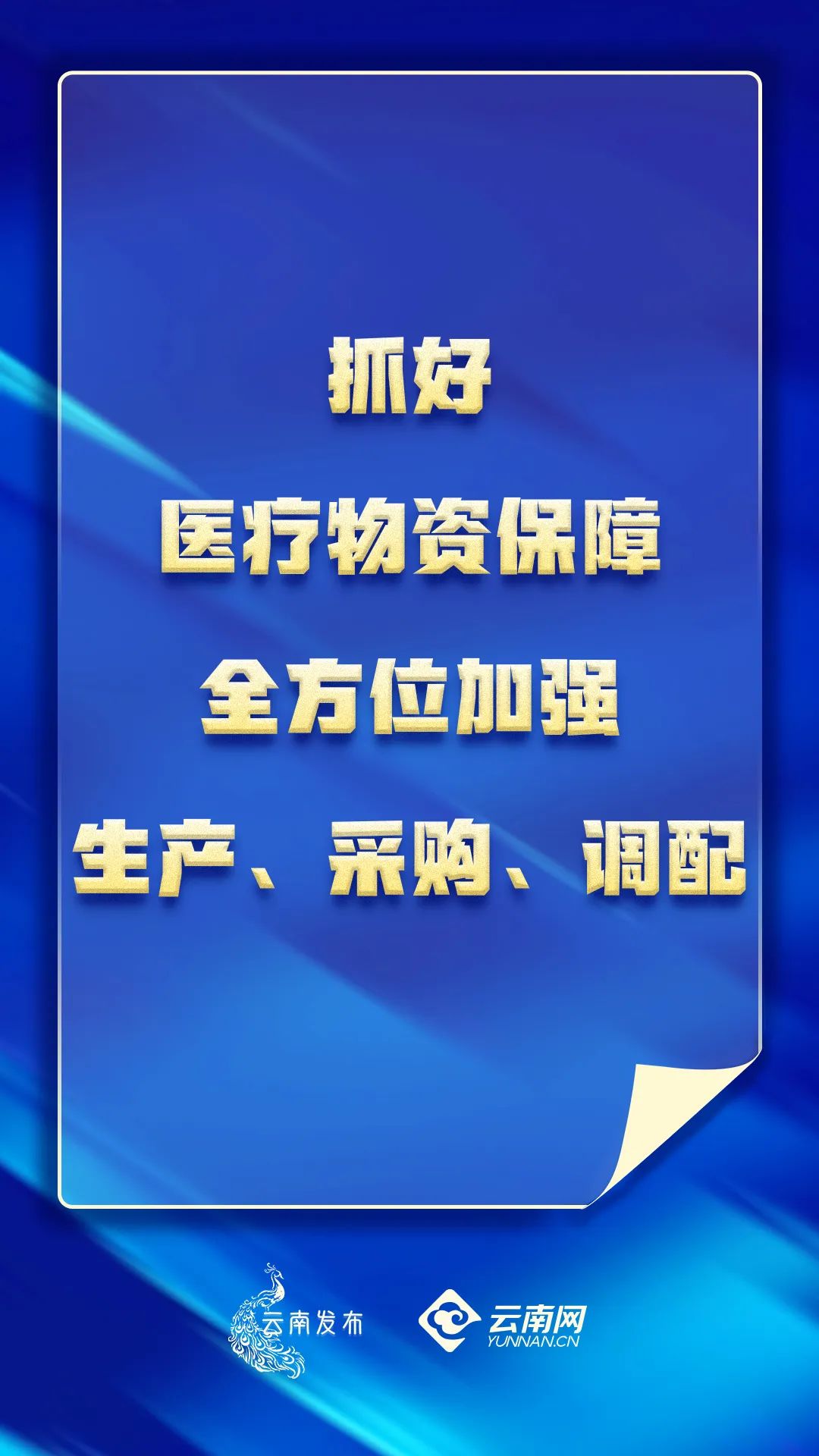 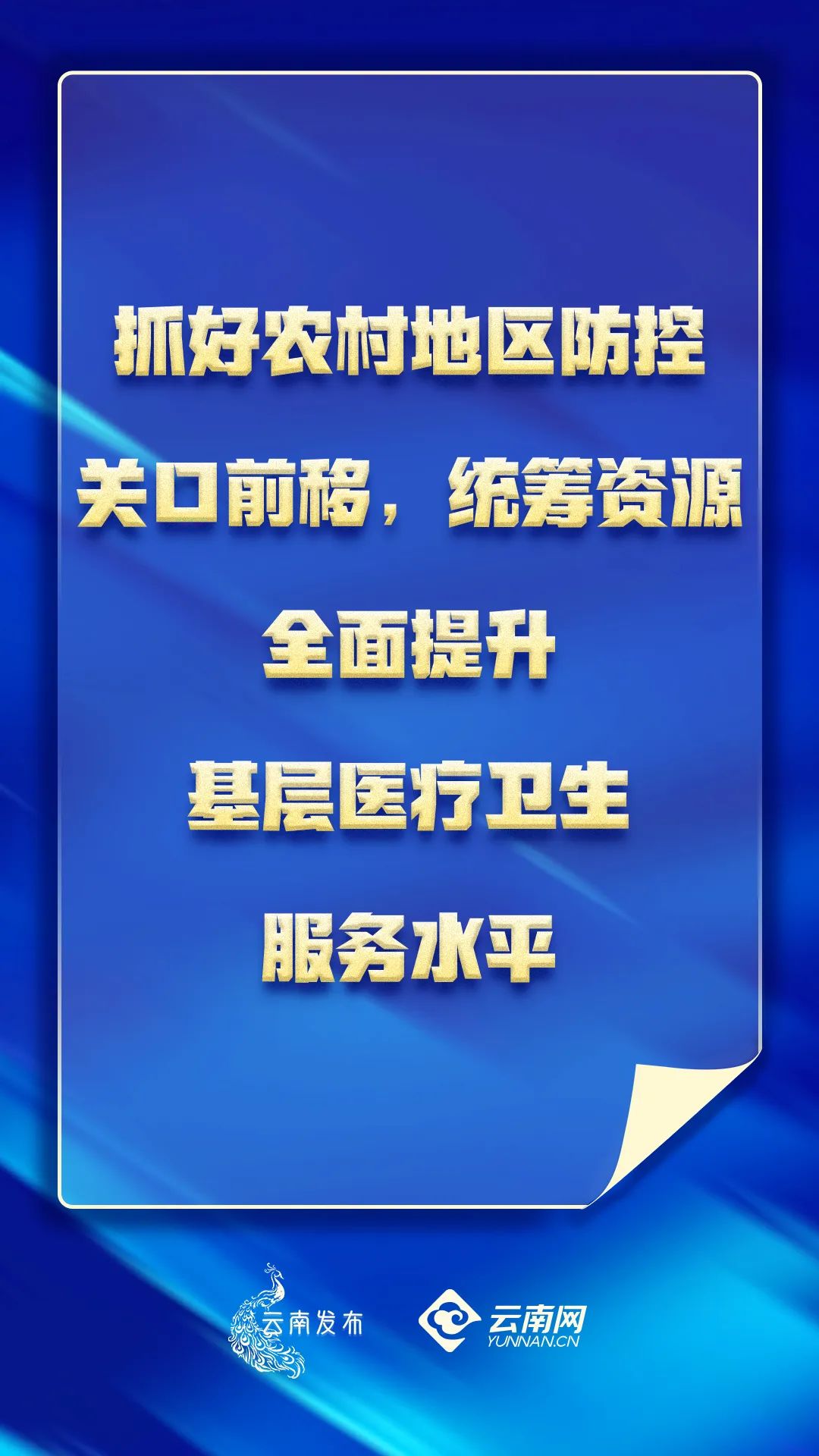 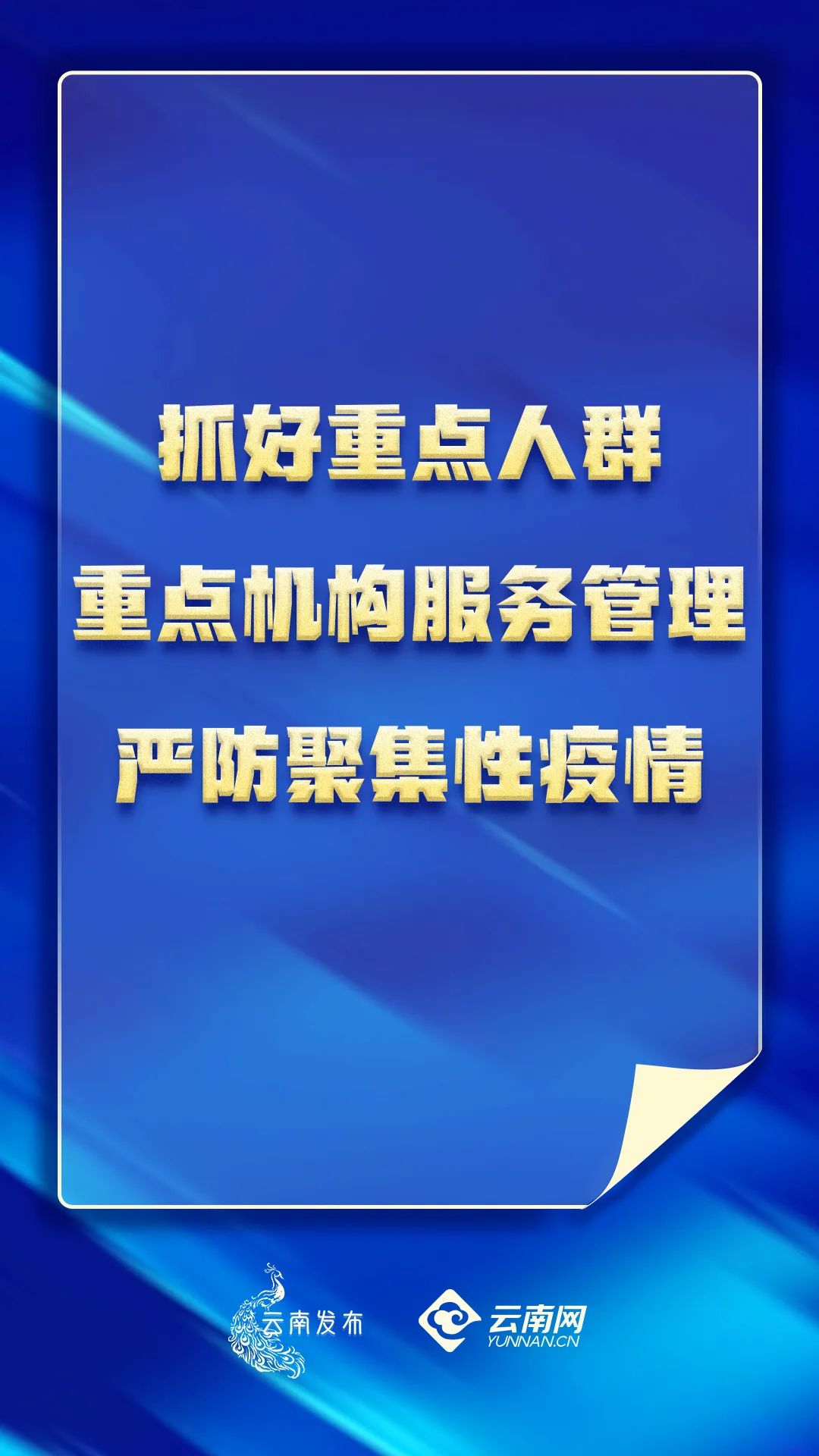 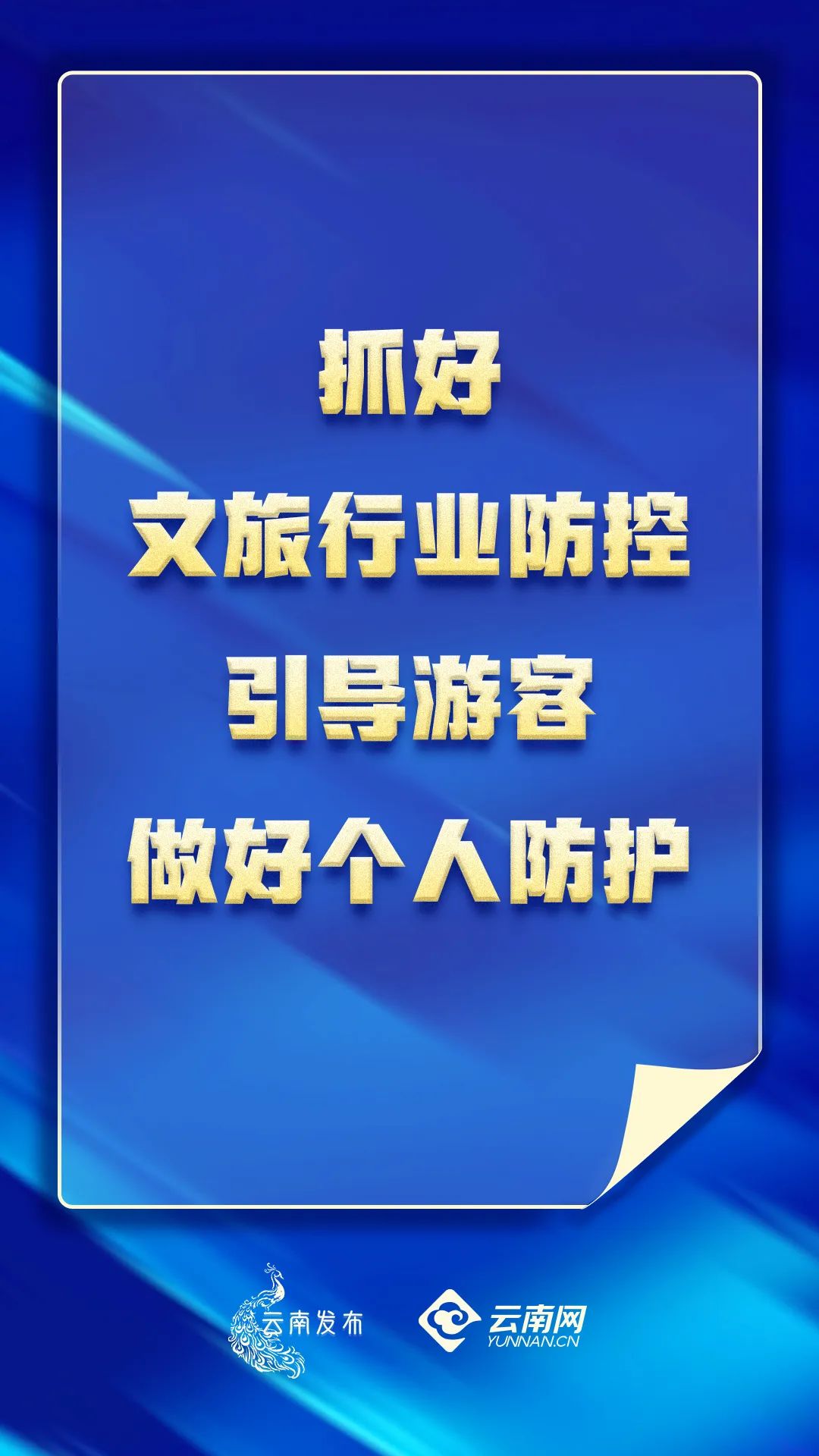 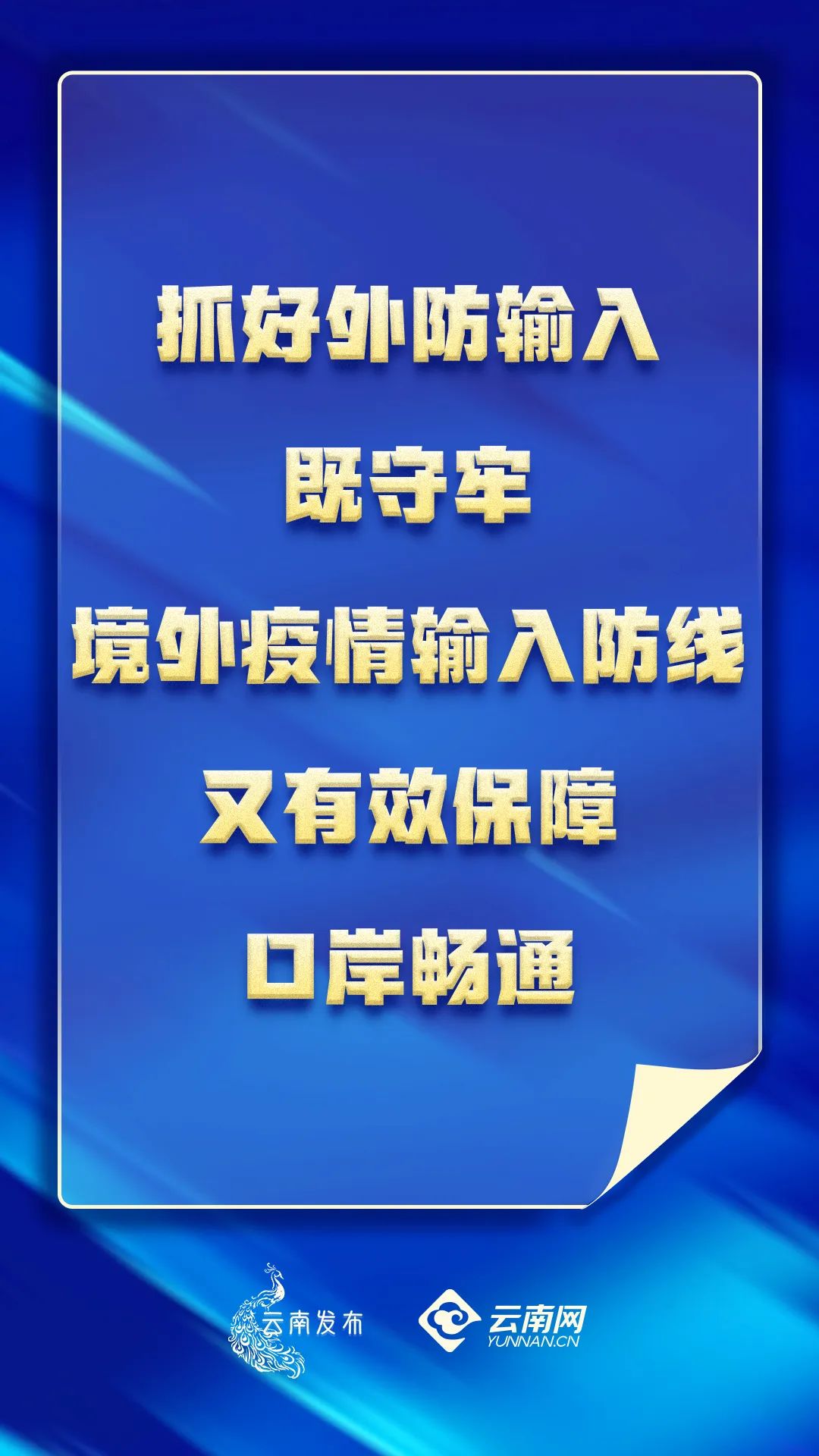 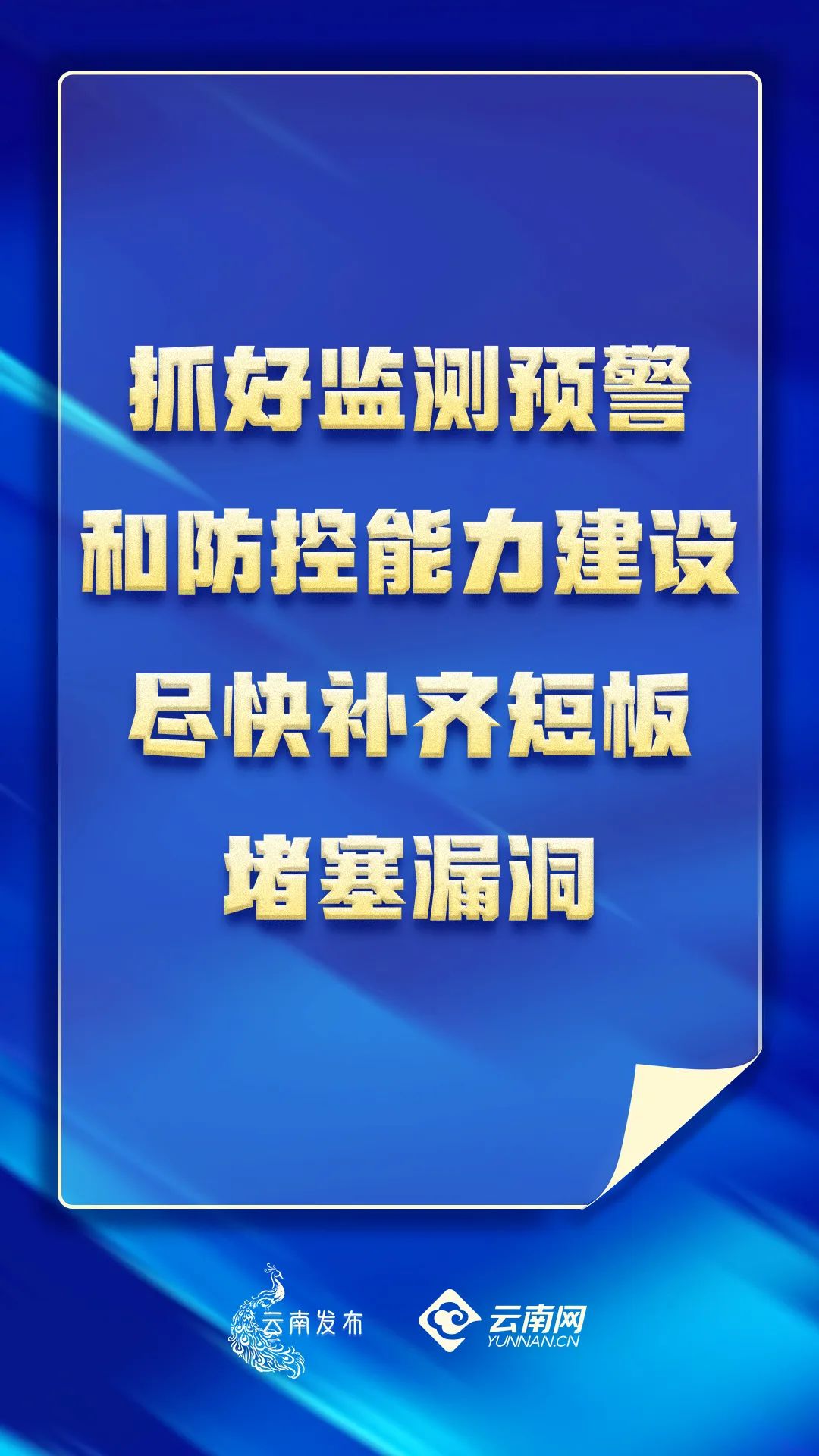 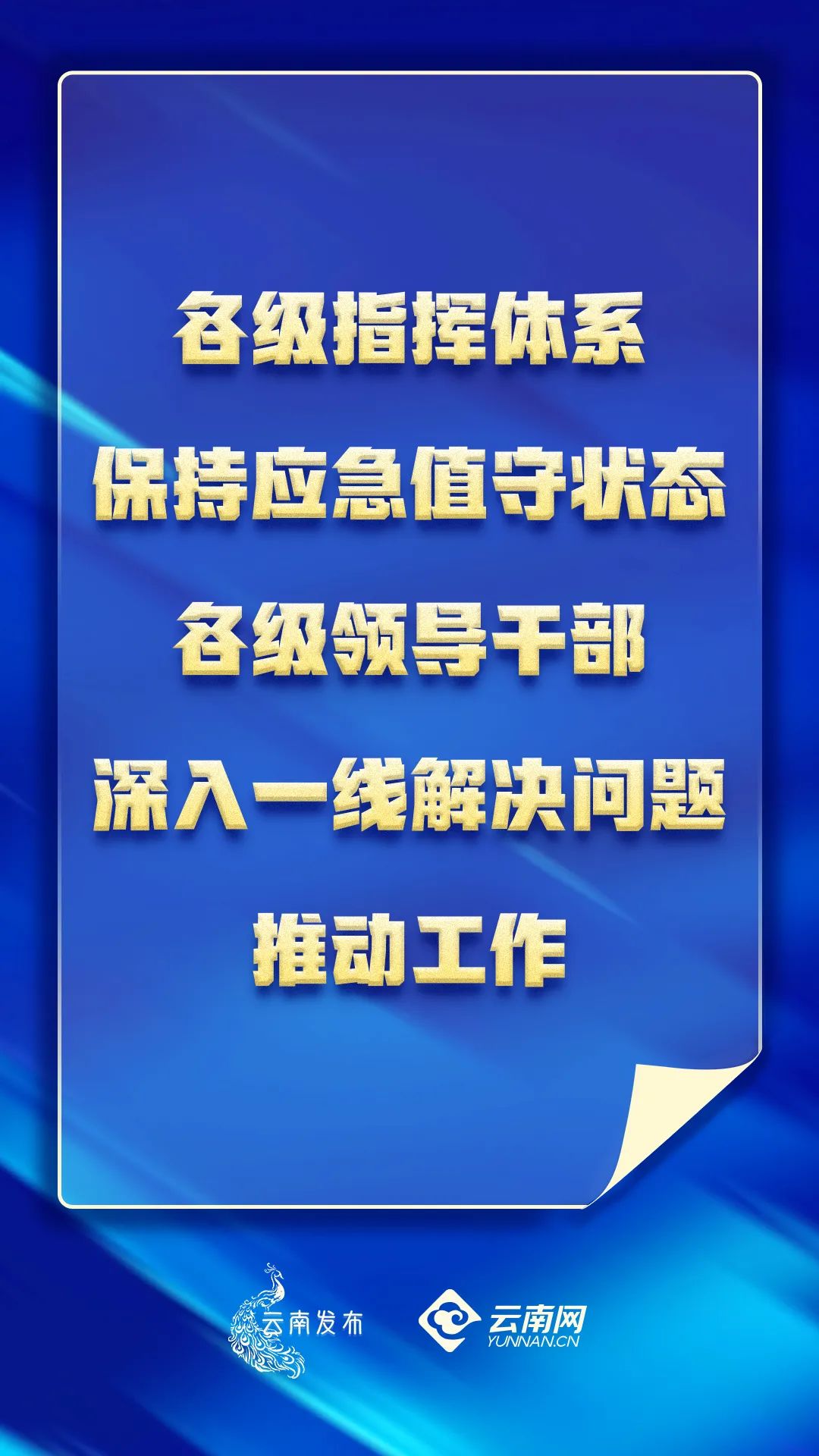 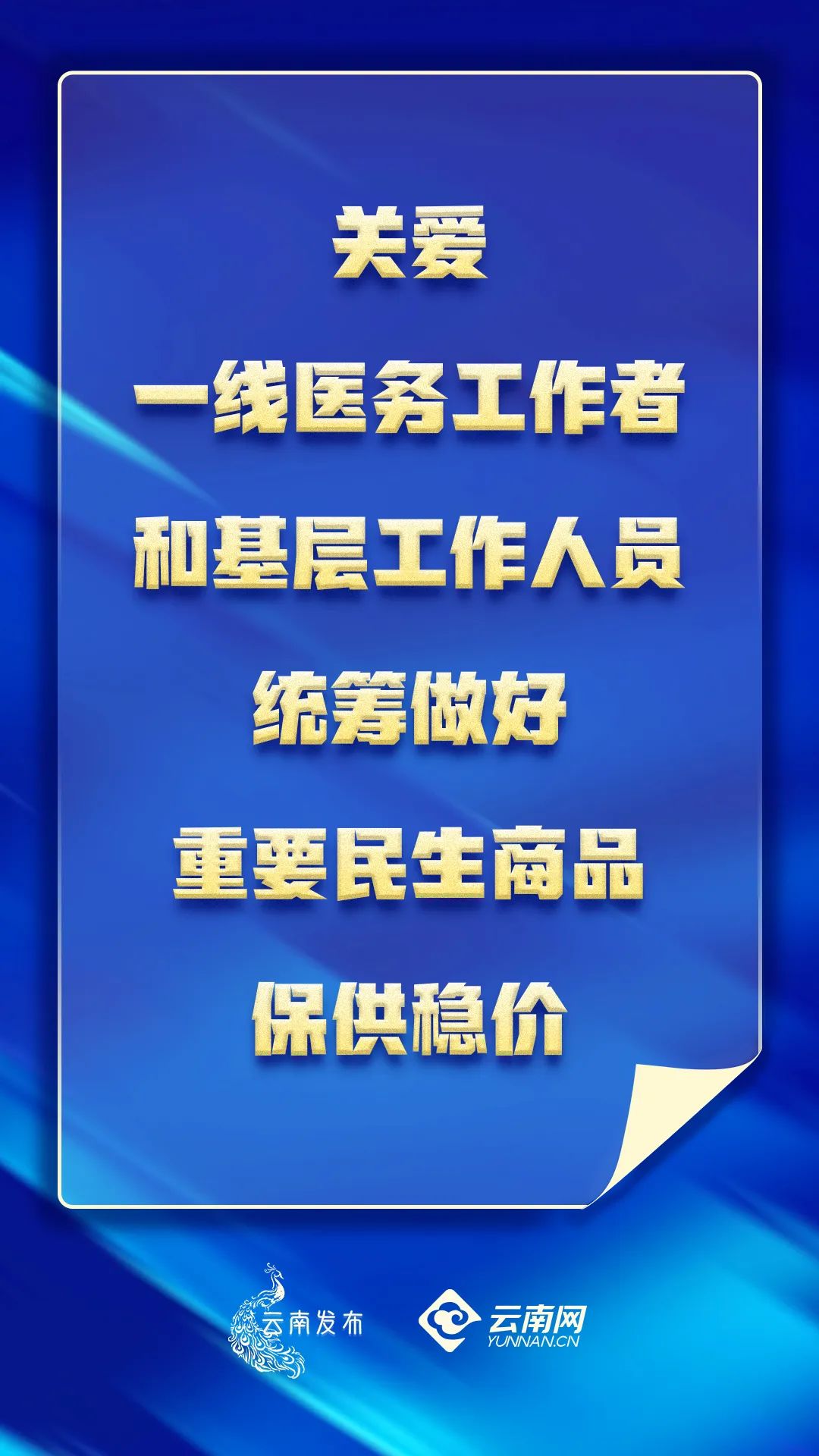 